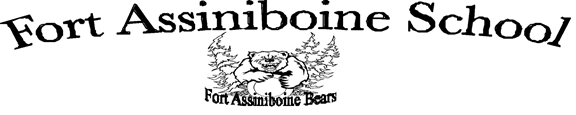 Dear Parents/GuardiansIt is time to start planning for a new year! This year the school will not be bulk ordering supplies for the Jr. High students. As students transition into Jr. High we want them to build both organizational skills and develop their own sense of self. We encourage students to take care of their supplies so that they can be used year after year. If you have any questions please feel free to contact the office at (780) 584 - 3751.Thank You,Jr High School StaffJr. High Supply List1 two-line scientific Calculator1 geometry kit6 200 page scribblers5 Duotang1 ruler2 BindersDividersHeadphones20 pencilsPencil Sharpener 2 erasers5 blue pens5 black pens1 fineliner 1 pack of pencil crayons or markers1 glue stickScissors1 highlighter 1 box of kleenex200 pages of loose leaf100 pages of graphing paperPencil Case